Email address: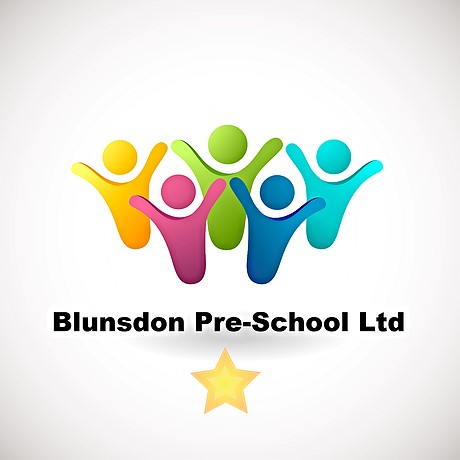 10.3 Application to join10.3 Application to join10.3 Application to join10.3 Application to join10.3 Application to join10.3 Application to join10.3 Application to join10.3 Application to join10.3 Application to join10.3 Application to join10.3 Application to join10.3 Application to join10.3 Application to join10.3 Application to join10.3 Application to join10.3 Application to join10.3 Application to joinName of childName of child                                Date of birth                                Date of birth                                Date of birthName(s) and address(es) of parent(s) making the application:Name(s) and address(es) of parent(s) making the application:Name(s) and address(es) of parent(s) making the application:Name(s) and address(es) of parent(s) making the application:Name(s) and address(es) of parent(s) making the application:Name(s) and address(es) of parent(s) making the application:Name(s) and address(es) of parent(s) making the application:Name(s) and address(es) of parent(s) making the application:Name(s) and address(es) of parent(s) making the application:Name(s) and address(es) of parent(s) making the application:Name(s) and address(es) of parent(s) making the application:Name(s) and address(es) of parent(s) making the application:Name(s) and address(es) of parent(s) making the application:Name(s) and address(es) of parent(s) making the application:Name(s) and address(es) of parent(s) making the application:Name(s) and address(es) of parent(s) making the application:Name(s) and address(es) of parent(s) making the application:Tel:          Tel:          Tel:          Tel:          Tel:          Tel:I/We would like I/We would like I/We would like             (Child’s Name) to start attending at this setting            (Child’s Name) to start attending at this setting            (Child’s Name) to start attending at this setting            (Child’s Name) to start attending at this setting            (Child’s Name) to start attending at this setting            (Child’s Name) to start attending at this setting            (Child’s Name) to start attending at this setting            (Child’s Name) to start attending at this setting            (Child’s Name) to start attending at this setting            (Child’s Name) to start attending at this setting (delete as applicable)        *as soon as possible /or from (delete as applicable)        *as soon as possible /or from (delete as applicable)        *as soon as possible /or from (delete as applicable)        *as soon as possible /or from (delete as applicable)        *as soon as possible /or from (delete as applicable)        *as soon as possible /or from(date)(date)I/We would like our son/daughter to attend on the following days/sessions:I/We would like our son/daughter to attend on the following days/sessions:I/We would like our son/daughter to attend on the following days/sessions:I/We would like our son/daughter to attend on the following days/sessions:I/We would like our son/daughter to attend on the following days/sessions:I/We would like our son/daughter to attend on the following days/sessions:I/We would like our son/daughter to attend on the following days/sessions:I/We would like our son/daughter to attend on the following days/sessions:I/We would like our son/daughter to attend on the following days/sessions:I/We would like our son/daughter to attend on the following days/sessions:I/We would like our son/daughter to attend on the following days/sessions:I/We would like our son/daughter to attend on the following days/sessions:I/We would like our son/daughter to attend on the following days/sessions:I/We would like our son/daughter to attend on the following days/sessions:I/We would like our son/daughter to attend on the following days/sessions:I/We would like our son/daughter to attend on the following days/sessions:I/We would like our son/daughter to attend on the following days/sessions:*****************Does your child have any medical or special educational needs that may require extra support whist attending the setting?    *YES/NOIf Yes please specifyIf we find that we no longer need the place, we will inform the setting as soon as possible.Does your child have any medical or special educational needs that may require extra support whist attending the setting?    *YES/NOIf Yes please specifyIf we find that we no longer need the place, we will inform the setting as soon as possible.Does your child have any medical or special educational needs that may require extra support whist attending the setting?    *YES/NOIf Yes please specifyIf we find that we no longer need the place, we will inform the setting as soon as possible.Does your child have any medical or special educational needs that may require extra support whist attending the setting?    *YES/NOIf Yes please specifyIf we find that we no longer need the place, we will inform the setting as soon as possible.Does your child have any medical or special educational needs that may require extra support whist attending the setting?    *YES/NOIf Yes please specifyIf we find that we no longer need the place, we will inform the setting as soon as possible.Does your child have any medical or special educational needs that may require extra support whist attending the setting?    *YES/NOIf Yes please specifyIf we find that we no longer need the place, we will inform the setting as soon as possible.Does your child have any medical or special educational needs that may require extra support whist attending the setting?    *YES/NOIf Yes please specifyIf we find that we no longer need the place, we will inform the setting as soon as possible.Does your child have any medical or special educational needs that may require extra support whist attending the setting?    *YES/NOIf Yes please specifyIf we find that we no longer need the place, we will inform the setting as soon as possible.Does your child have any medical or special educational needs that may require extra support whist attending the setting?    *YES/NOIf Yes please specifyIf we find that we no longer need the place, we will inform the setting as soon as possible.Does your child have any medical or special educational needs that may require extra support whist attending the setting?    *YES/NOIf Yes please specifyIf we find that we no longer need the place, we will inform the setting as soon as possible.Does your child have any medical or special educational needs that may require extra support whist attending the setting?    *YES/NOIf Yes please specifyIf we find that we no longer need the place, we will inform the setting as soon as possible.Does your child have any medical or special educational needs that may require extra support whist attending the setting?    *YES/NOIf Yes please specifyIf we find that we no longer need the place, we will inform the setting as soon as possible.Does your child have any medical or special educational needs that may require extra support whist attending the setting?    *YES/NOIf Yes please specifyIf we find that we no longer need the place, we will inform the setting as soon as possible.Does your child have any medical or special educational needs that may require extra support whist attending the setting?    *YES/NOIf Yes please specifyIf we find that we no longer need the place, we will inform the setting as soon as possible.Does your child have any medical or special educational needs that may require extra support whist attending the setting?    *YES/NOIf Yes please specifyIf we find that we no longer need the place, we will inform the setting as soon as possible.Does your child have any medical or special educational needs that may require extra support whist attending the setting?    *YES/NOIf Yes please specifyIf we find that we no longer need the place, we will inform the setting as soon as possible.Does your child have any medical or special educational needs that may require extra support whist attending the setting?    *YES/NOIf Yes please specifyIf we find that we no longer need the place, we will inform the setting as soon as possible.Signature of parent(s)Signature of parent(s)Signature of parent(s)Signature of parent(s)Signature of parent(s)Signature of parent(s)Signature of parent(s)Signature of parent(s)Signature of parent(s)Signature of parent(s)Signature of parent(s)Signature of parent(s)Signature of parent(s)Signature of parent(s)Signature of parent(s)Signature of parent(s)Signature of parent(s)